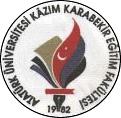 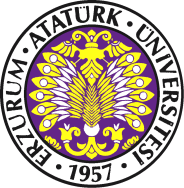 	HAYIR	EVET    HAYIR                                              EVET	HAYIR                                                     EVET